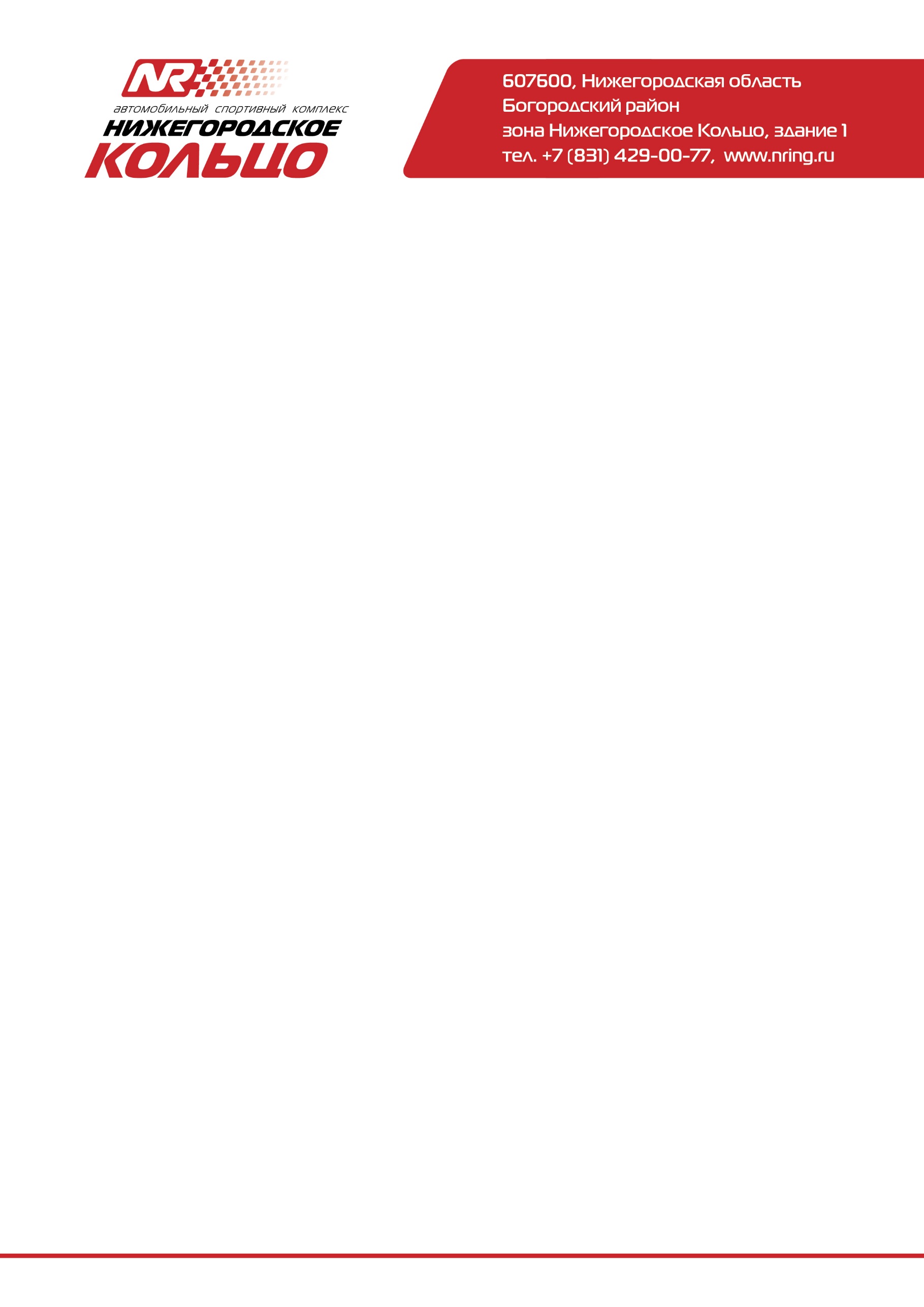 Бюллетень № 2/24Единоразовый взнос в Чемпионат по автомобильным кольцевым гонкам National Light Series в размере 8 000 рублей оплачивается пилотом на первом этапе, в котором он принимает участие.  